ＳⅡ形継手チェックシート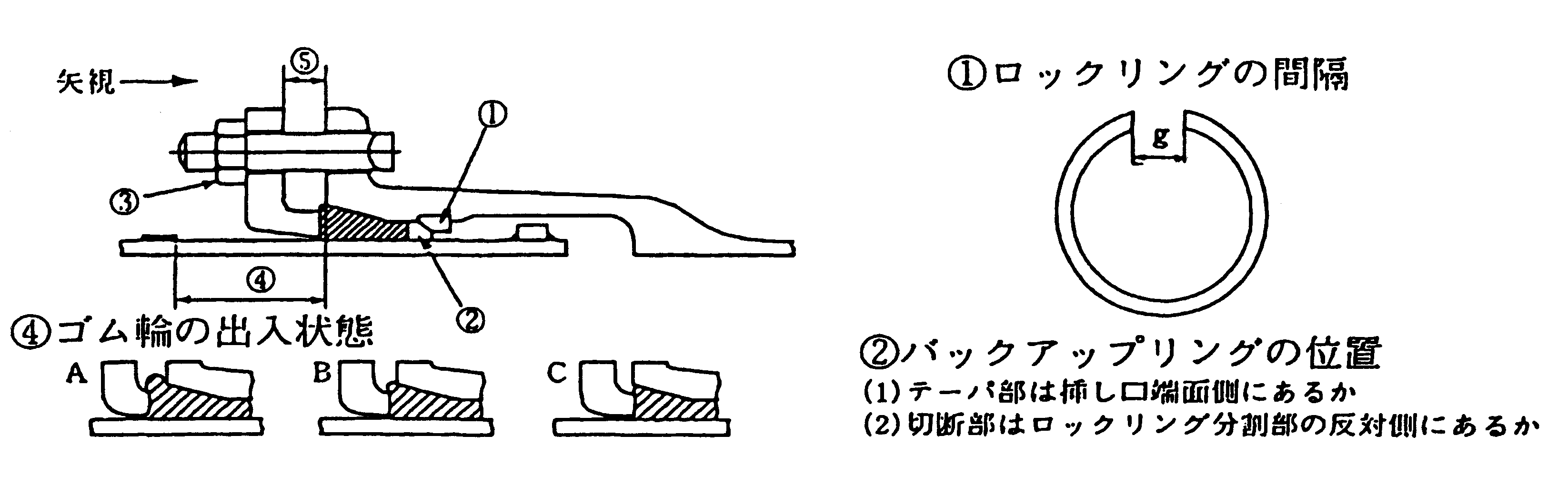 ＳⅡ形継手チェックシートＳⅡ形継手チェックシートＳⅡ形継手チェックシートＳⅡ形継手チェックシートＳⅡ形継手チェックシートＳⅡ形継手チェックシートＳⅡ形継手チェックシートＳⅡ形継手チェックシートＳⅡ形継手チェックシートＳⅡ形継手チェックシートＳⅡ形継手チェックシートＳⅡ形継手チェックシートＳⅡ形継手チェックシートＳⅡ形継手チェックシートＳⅡ形継手チェックシートＳⅡ形継手チェックシートＳⅡ形継手チェックシートＳⅡ形継手チェックシートＳⅡ形継手チェックシートＳⅡ形継手チェックシート管体No.及び形状管体No.及び形状略図略図継　　　　　　手　　No.継　　　　　　手　　No.継　　　　　　手　　No.継　　　　　　手　　No.清　　　　掃清　　　　掃清　　　　掃清　　　　掃滑剤滑剤滑剤滑剤①ロックリングの間隔(g)g1(仮)g1(仮)g1(仮)①ロックリングの間隔(g)g2(完)g2(完)g2(完)②バックアップリングの位置⑴⑴⑴②バックアップリングの位置⑵⑵⑵③ボルト数数数③ボルトﾄﾙｸ(N･m)ﾄﾙｸ(N･m)ﾄﾙｸ(N･m)④受口端面－白線の間隙上上上④受口端面－白線の間隙右右右④受口端面－白線の間隙下下下④受口端面－白線の間隙左左左⑤押輪－受口間隙上上上⑤押輪－受口間隙右右右⑤押輪－受口間隙下下下⑤押輪－受口間隙左左左⑥ゴム輪の出入状態上上上⑥ゴム輪の出入状態右右右⑥ゴム輪の出入状態下下下⑥ゴム輪の出入状態左左左判　　　　　定判　　　　　定判　　　　　定判　　　　　定※判定基準※判定基準※判定基準①ロックリングの間	①ロックリングの間	①ロックリングの間	①ロックリングの間	①ロックリングの間	：g1（仮）とg2（完）との差が1.5㎜以下であること。：g1（仮）とg2（完）との差が1.5㎜以下であること。：g1（仮）とg2（完）との差が1.5㎜以下であること。：g1（仮）とg2（完）との差が1.5㎜以下であること。：g1（仮）とg2（完）との差が1.5㎜以下であること。：g1（仮）とg2（完）との差が1.5㎜以下であること。：g1（仮）とg2（完）との差が1.5㎜以下であること。：g1（仮）とg2（完）との差が1.5㎜以下であること。：g1（仮）とg2（完）との差が1.5㎜以下であること。：g1（仮）とg2（完）との差が1.5㎜以下であること。：g1（仮）とg2（完）との差が1.5㎜以下であること。：g1（仮）とg2（完）との差が1.5㎜以下であること。：g1（仮）とg2（完）との差が1.5㎜以下であること。⑤押輪－受口間隔⑤押輪－受口間隔⑤押輪－受口間隔⑤押輪－受口間隔⑤押輪－受口間隔：最大値－最小値≦5㎜（同一円周上）。：最大値－最小値≦5㎜（同一円周上）。：最大値－最小値≦5㎜（同一円周上）。：最大値－最小値≦5㎜（同一円周上）。：最大値－最小値≦5㎜（同一円周上）。：最大値－最小値≦5㎜（同一円周上）。：最大値－最小値≦5㎜（同一円周上）。：最大値－最小値≦5㎜（同一円周上）。：最大値－最小値≦5㎜（同一円周上）。：最大値－最小値≦5㎜（同一円周上）。：最大値－最小値≦5㎜（同一円周上）。：最大値－最小値≦5㎜（同一円周上）。：最大値－最小値≦5㎜（同一円周上）。⑥ゴム輪の出入状態⑥ゴム輪の出入状態⑥ゴム輪の出入状態⑥ゴム輪の出入状態⑥ゴム輪の出入状態：同一円周上でA、C又はA、B、Cが同時に存在しないこと。：同一円周上でA、C又はA、B、Cが同時に存在しないこと。：同一円周上でA、C又はA、B、Cが同時に存在しないこと。：同一円周上でA、C又はA、B、Cが同時に存在しないこと。：同一円周上でA、C又はA、B、Cが同時に存在しないこと。：同一円周上でA、C又はA、B、Cが同時に存在しないこと。：同一円周上でA、C又はA、B、Cが同時に存在しないこと。：同一円周上でA、C又はA、B、Cが同時に存在しないこと。：同一円周上でA、C又はA、B、Cが同時に存在しないこと。：同一円周上でA、C又はA、B、Cが同時に存在しないこと。：同一円周上でA、C又はA、B、Cが同時に存在しないこと。：同一円周上でA、C又はA、B、Cが同時に存在しないこと。：同一円周上でA、C又はA、B、Cが同時に存在しないこと。備　考現場代理人　　　　　　　　　　備　考現場代理人　　　　　　　　　　備　考現場代理人　　　　　　　　　　備　考現場代理人　　　　　　　　　　備　考現場代理人　　　　　　　　　　備　考現場代理人　　　　　　　　　　備　考現場代理人　　　　　　　　　　備　考現場代理人　　　　　　　　　　備　考現場代理人　　　　　　　　　　備　考現場代理人　　　　　　　　　　備　考現場代理人　　　　　　　　　　備　考現場代理人　　　　　　　　　　備　考現場代理人　　　　　　　　　　備　考現場代理人　　　　　　　　　　備　考現場代理人　　　　　　　　　　備　考現場代理人　　　　　　　　　　備　考現場代理人　　　　　　　　　　備　考現場代理人　　　　　　　　　　備　考現場代理人　　　　　　　　　　備　考現場代理人　　　　　　　　　　備　考現場代理人　　　　　　　　　　